Дело № ...............                                                                                                                ................... 2018 годаРЕШЕНИЕ Именем Российской ФедерацииМировой судья судебного участка № 46 Санкт-Петербурга ................. Е.А., 
при секретаре ..................... К.Н., с участием адвоката ................... О.Б.рассмотрев гражданское дело по иску ............... Ильи Львовича к ................ Светлане Юрьевнео расторжении брака,установил:Стороны состоят в зарегистрированном браке с 28.06.2003 года (л.д. 38). От данного брака несовершеннолетних детей нет. Истец ........ И.Л. обратился в суд с иском к ответчику ........ С. Ю. о расторжении брака, ссылаясь на то, что совместная жизнь с ответчиком не сложилась, брачные отношения прекращены, совместная жизнь и сохранение семьи невозможно. Ответчик уклоняется от расторжения брака в органах ЗАГСа.Представитель истца по доверенности и ордеру адвокат .................... О.Б. в судебное заседание явился, исковые требования поддерживает в полном объеме, просит брак, зарегистрированный между сторонами, расторгнуть. Суду пояснил, что примирение между сторонами не состоялось, настаивает на расторжении брака.Представитель ответчика по доверенности ........ О.Ю. в судебное заседание явилась, исковые требования не признает, возражает против расторжения брака. Суду пояснила, что примирение между сторонами не состоялось.Исследовав материалы дела, выслушав представителей сторон, мировой судья находит исковые требования подлежащими удовлетворению.В соответствии с ч. 1 ст. 22 СК РФ, расторжение брака в судебном порядке производится, если судом установлено, что дальнейшая совместная жизнь супругов и сохранение семьи невозможны.
Согласно ч. 2 ст. 22 СК РФ, при рассмотрении дела о расторжении брака при отсутствии согласия одного из супругов на расторжение брака суд вправе отложить разбирательство дела, назначив супругам срок для примирения. 14.09.2017 года сторонам был предоставлен срок для примирения в течение двух месяцев (л.д. 43-44).После истечения срока для примирения, представитель истца настаивает на расторжении брака, представитель ответчика подтвердила, что примирением между сторонами не состоялось.
В соответствии с п. 2 ч. 2 ст. 22 СК РФ, расторжение брака производится, если меры по примирению супругов оказались безрезультатными и супруги (один из них) настаивают на расторжении брака.На основании изложенного, руководствуясь ст. 22 СК РФ, ст.ст. 194-198 ГПК РФ, мировой судьярешил:Исковые требования ........ Ильи Львовича к ........ Светлане Юрьевне о расторжении брака удовлетворить.Брак, зарегистрированный 28 июня 2003 года в отделе ЗАГС Калининского района Комитета по делам ЗАГС Правительства Санкт-Петербурга (актовая запись № ........ ), между ........ Ильей Львовичем, ........ года рождения, уроженцем г. Ленинград, и ........ Светланой Юрьевной, ........ года рождения, уроженкой г. Ленинград, расторгнуть.Решение может быть обжаловано в Калининский районный суд Санкт-Петербурга в течение 10 дней путем подачи апелляционной жалобы через судебный участок № 46 Санкт-Петербурга.

Мировой судья (подпись)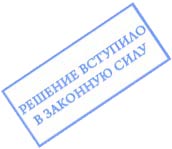 